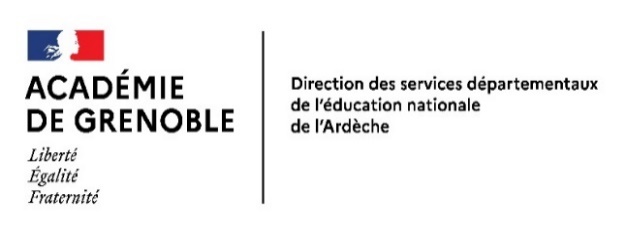 	 Accompagnement pédagogique	à domicile, à l’hôpital ou à l’école	APADHEDemande d’accompagnement pédagogiqueDate de la demande :      	PREMIERE DEMANDE 	PROLONGATION Pour l’élève NOM :          Prénom :          né(e) le :      	Adresse :      	Classe :      Parents ou responsable légal :Hospitalisation  OUI    NON      Si oui, nom de l’hôpital :      APADHE demandé à partir du         Durée estimée :      Signature des parents ou du responsable légal précédée de la mention : « Pour accord »Etablissement scolaire :      Adresse :       Tél :      Nom et signature du chef d’établissement ou du directeur :      Mél :      Envoyer cette demande de préférence par courrier électronique au médecin conseiller technique :ce.dsden07-sante-social@ac-grenoble.frou l’adresser à : Direction des Services Départementaux de l’Education Nationale de l’ArdècheA l’attention du médecin conseiller technique18, place André Malraux – BP 627 – 07006 PRIVAS CedexUn certificat médical détaillé doit également être adressé au médecin conseiller technique soit par les parents soit directement par le médecin qui l’a rédigé (de préférence par courrier électronique).Avis du Médecin conseiller technique adjointFavorable         Défavorable APADHE accordé du      /     /202      au      /     /202     Observations :      Privas, le      /     /202     PèreMèreNom et PrénomTéléphoneMél